MATHEMATIQUES 1 : POSER ET CALCULER UNE SOUSTRACTION AVEC ET SANS RETENUE 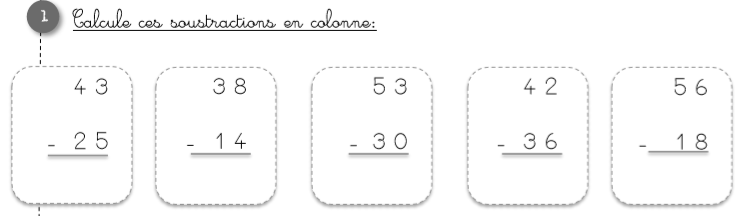 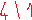 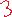 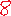 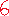 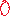 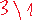 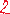 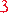 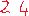 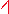 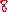 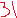 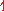 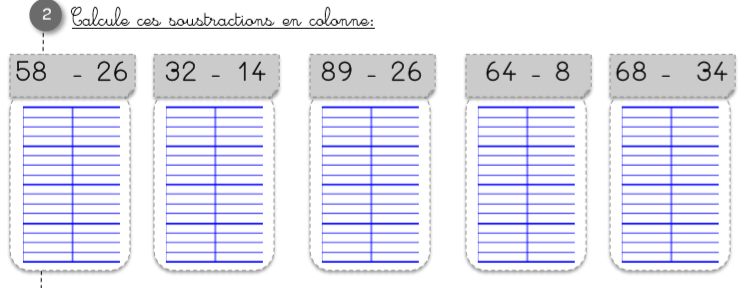 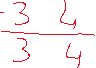 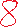 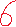 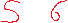 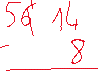 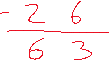 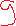 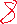 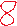 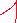 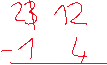 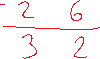 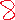 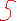 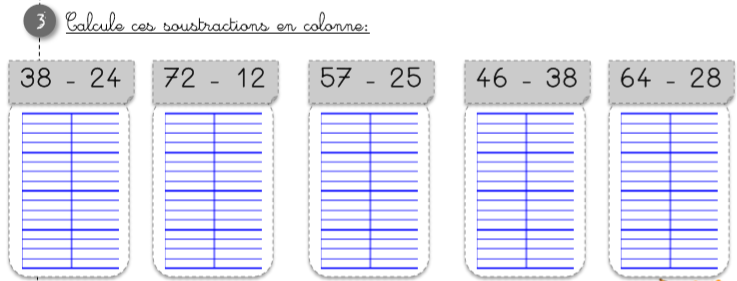 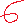 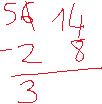 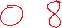 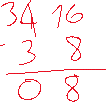 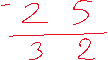 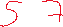 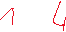 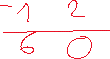 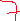 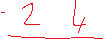 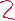 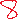 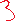 MATHEMATIQUES 2 : FICHIER « POUR COMPRENDRE LES MATHS CE1 » p.85PAYER AVEC LA MONNAIEDécouvrons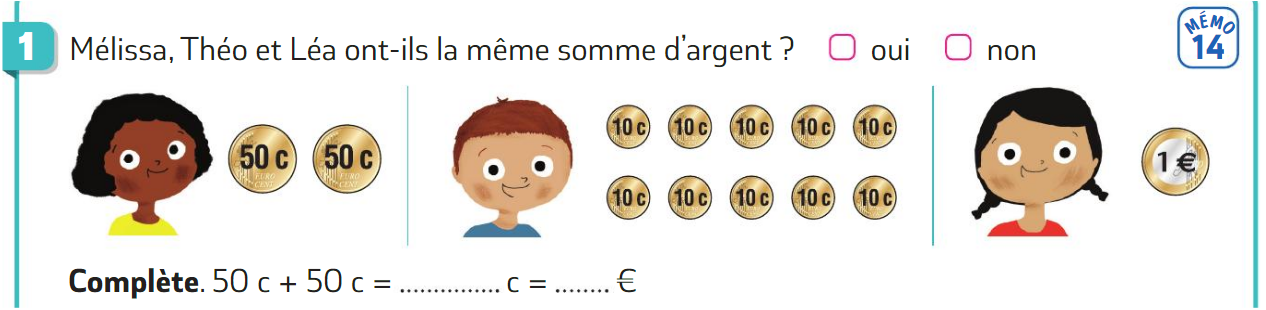 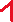 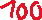 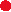 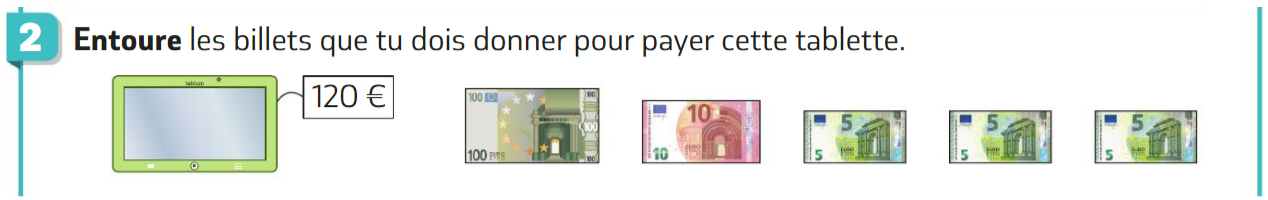 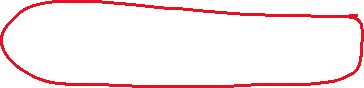 Je m’entraîne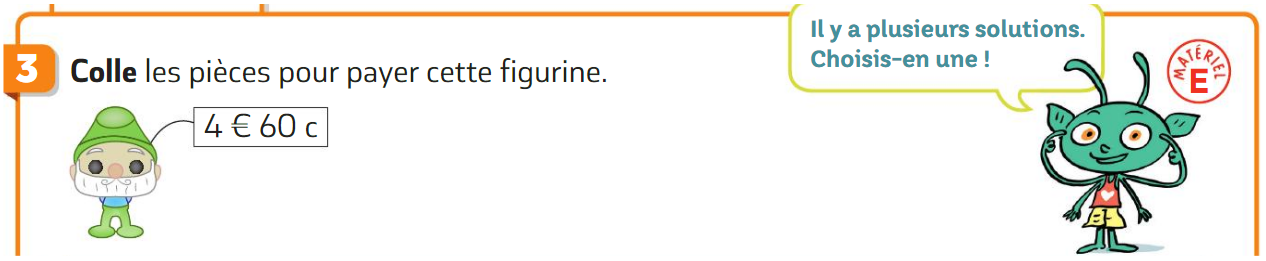 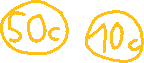 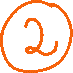 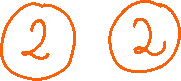 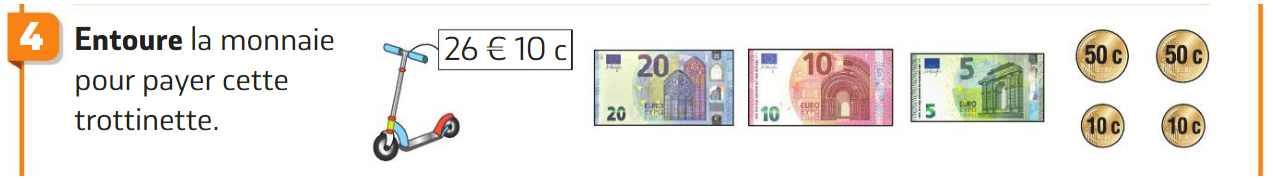 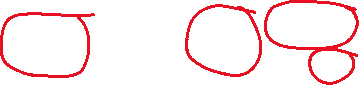 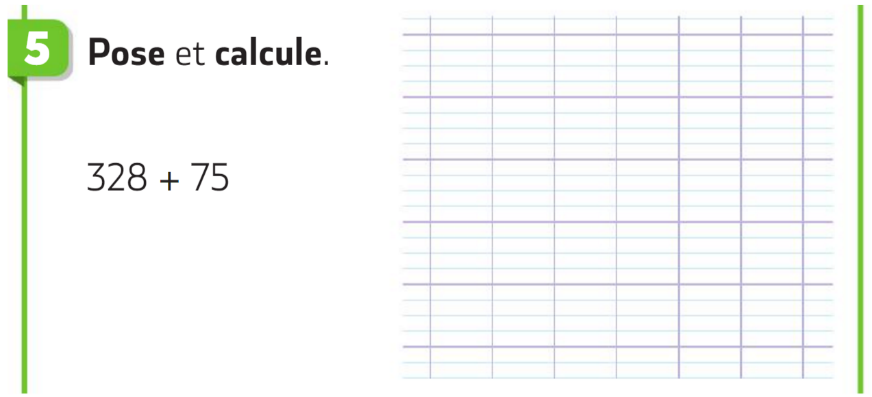 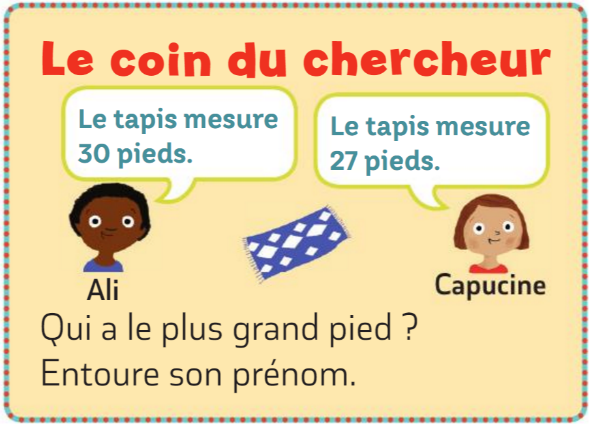 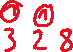 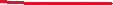 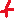 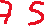 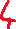 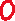 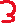 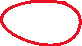 MATHEMATIQUES 3 : FICHIER « POUR COMPRENDRE LES MATHS CE1 » p.81MULTIPLIER PAR 10Découvrons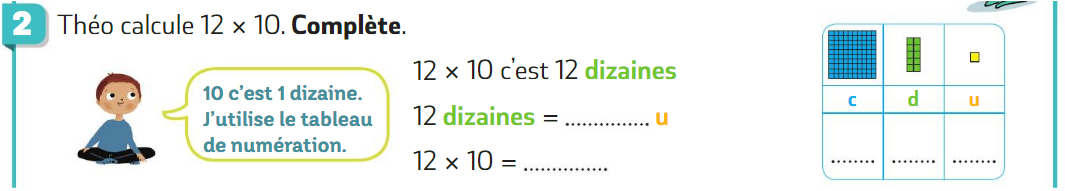 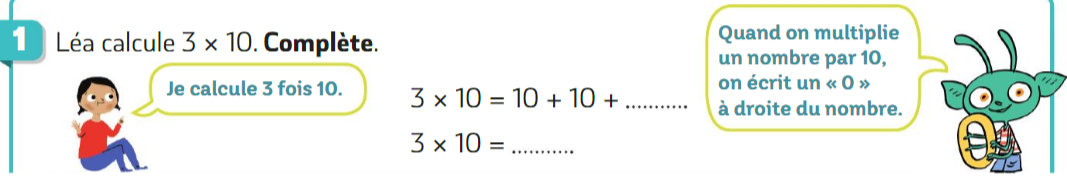 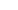 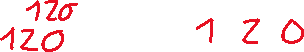 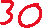 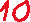 Je m’entraîne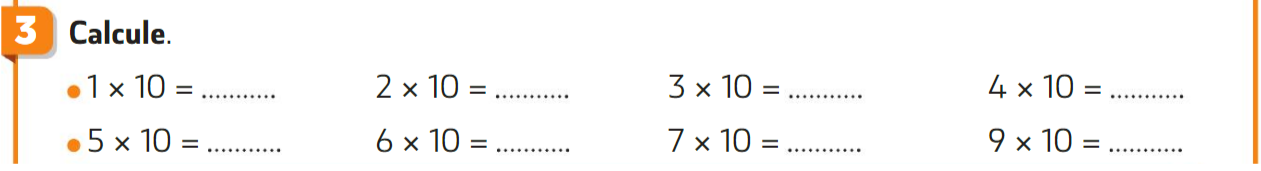 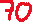 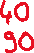 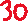 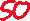 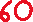 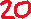 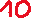 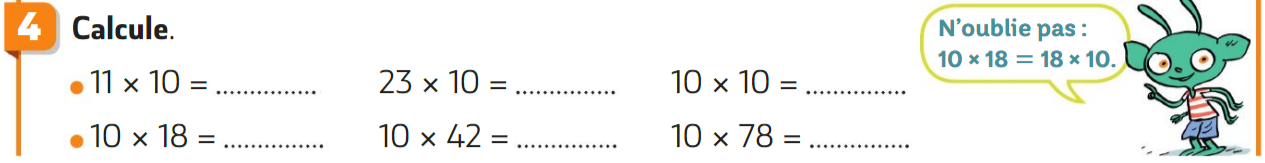 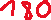 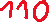 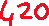 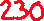 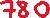 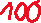 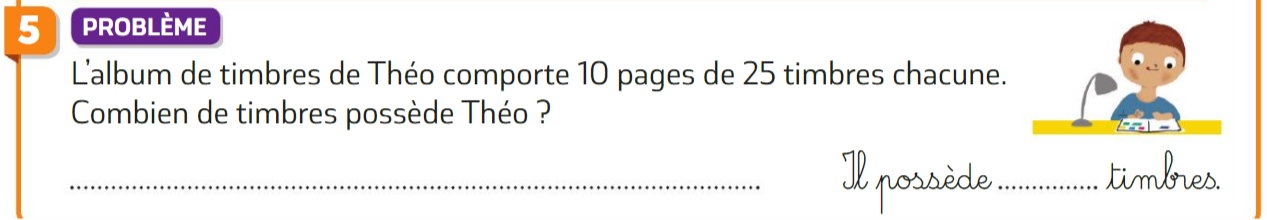 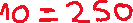 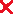 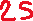 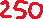 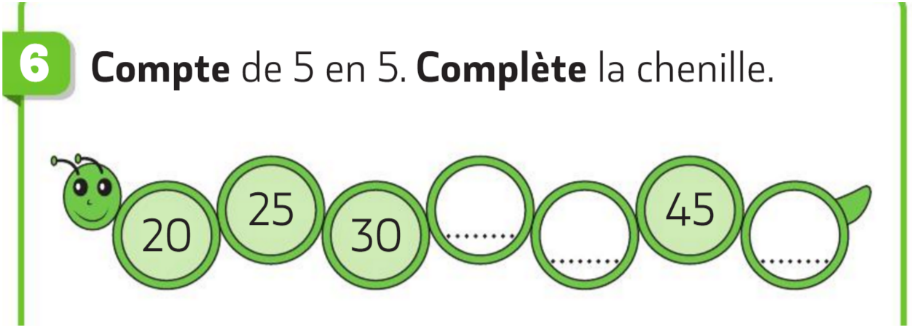 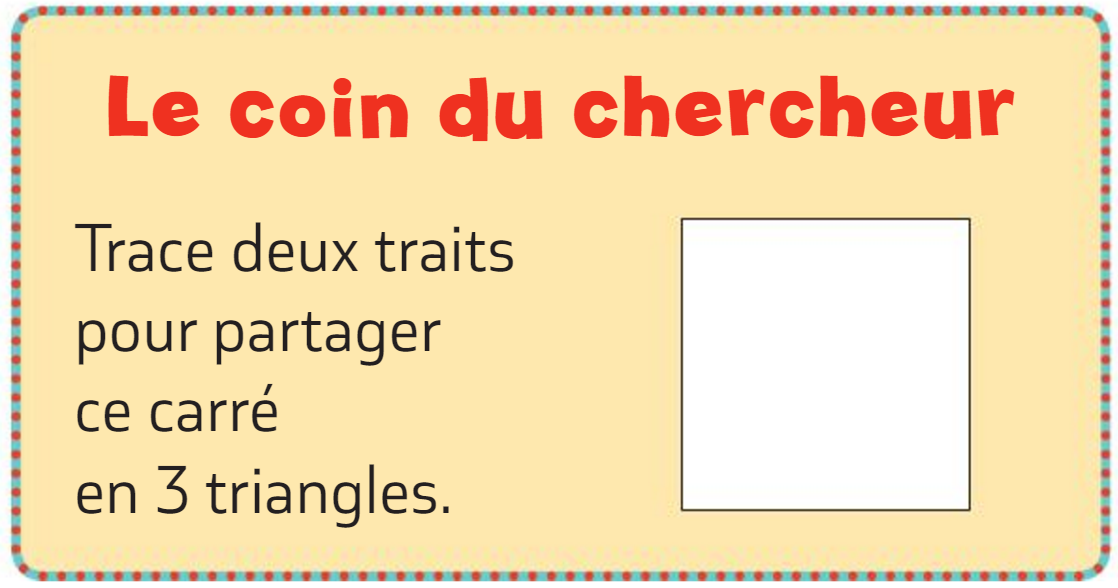 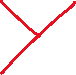 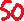 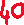 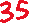 